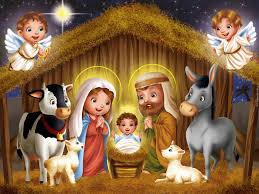 Regulamin Szkolnego Konkursu na Szopkę BożonarodzeniowąKonkurs trwa od 05 do 18 grudnia 2020rUczestnikami konkursu są uczniowie PSP w Kowali Konkurs polega na wykonaniu szopkę bożonarodzeniowej w formie przestrzennej. Do wykonania możesz zastosować różne materiały, naturalne i sztuczne (papier, folia, drewno, plastelina, siano, glina i itp.). Pracę należy udokumentować poprzez wykonanie 2 zdjęć  swojej pracy z różnego ujęcia. Fotografie (zatytułowane swoim imieniem i nazwiskiem) oraz wypełnioną zgodę rodzica prześlij do 18.12 pod adres: konkurs.pspkowala@gmail.com Kryteria oceny: zgodność prac z tematem; jakość i estetyka wykonania; indywidualne podejście do tematu; pomysłowość i oryginalność pomysłu; walory artystyczne:kompozycja, gama kolorystyczna, technika wykonania  i umiejętne zastosowanie wybranej techniki. W wykonaniu szopki może wziąć udział cała rodzina, co należy zaznaczyć w opisie zdjęć.Z waszych prac powstanie wirtualna wystawa, a  najpiękniejsze zostaną nagrodzoneWykażcie się kreatywnością! Dobrej zabawy!